抚顺县卫计局购置检测设备项目投  标  文  件招标项目名称：抚顺县卫计局购置检测设备项目招标项目编号：2018040投 标人名 称： 时        间：   年   月   日目录一、资格性证明材料1.1投标人法人营业执照副本…………………………………………1.2法定代表人资格证明书或法定代表人授权委托书…………………………………………………………………………………1.3相关人员资料………………………………………………………………二、符合性证明材料2.1投标函………………………………………………………………2.2报价一览表………………………………………………………2.3项目要求及投标文件响应………………………………………………三、其它材料投标人名称：（加盖公章）           法定代表人或其授权代表：    (签字)签署日期：  2018年   月   日法定代表人身份证明书      在我公司任董事长职务，是我        的法定代表人。现就参加 抚顺县政府采购中心 组织的采购项目             （招标项目编号：2018004）的投标签署投标文件。特此证明。公司名称：（           ） 2018年   月   日法定代表人授权委托书委托单位名称：                  法定代表人：        （签字：       ）     身份证号码：           住所地：    受委托人：      （签字：       ）      身份证号码：工作单位：                     住所地：   联系方式：办公电话                     手机                       现委托           为本公司的合法代理人，参加你中心组织的招标活动。委托代理权限如下：代为参加并签署             （招标项目编号：        ）的投标文件；代为签订政府采购合同以及处理政府采购合同的执行、完成、服务和保修等相关事宜；代为承认与我公司签署、实施的与采购文件相关的采购活动及行为。本授权于2018年 月 日签字生效，无转委托，特此声明。      （公司名称）                                   2018年    月    日投标函抚顺县政府采购中心：       授权      为我方代表，参加你单位组织的招标项目     （招标项目编号：      ） 的有关活动，并对此招标项目进行投标。为此，我方按招标文件规定提供货物及服务的投标报价、投标保证金：一、我方同意在招标文件中规定的开标日起90天内遵守本投标文件中的承诺且在此期限期满之前均具有约束力。二、我方保证遵守招标文件的规定，如果本公司违反招标文件要求，我方的投标保证金可以被你单位没收。如果开标后在规定的投标有效期内撤回投标，我方的投标保证金可以被你单位没收。三、我方承诺已经具备招标文件中规定的参加政府采购活动的投标人应当具备的条件。我方愿意向你单位提供任何与本招标项目投标有关的数据、情况和技术资料，并根据需要提供一切承诺的证明材料，并保证其真实、合法、有效。四、我方保证尊重评标委员会的评标结果，完全理解本招标项目不一定接受最低报价的投标。五、我方承诺接受招标文件中政府采购合同条款的全部条款且无任何异议。如果我方中标，我们将按招标文件的规定，保证忠实地履行双方所签订的政府采购合同，并承担政府采购合同规定的责任和义务。六、我方承诺采购单位若需追加采购本招标项目招标文件所列相关服务的，在不改变政府采购合同其它实质性条款的前提下，按相同或更优惠的价格保证服务。七、我方将严格遵守《中华人民共和国政府采购法》的有关规定，若有下列情形之一的，接受你单位及相关监督管理部门对我方施以采购金额5‰以上10‰以下的违约处罚，列入不良行为记录名单，在1至3年内禁止参加政府采购活动；有违法所得的，提请政府有关行政部门没收违法所得；情节严重的，提请工商行政管理机关吊销营业执照；构成犯罪的，提请司法部门依法追究刑事责任：（1）提供虚假材料谋取中标的；（2）采取不正当手段诋毁、排挤其它投标人的；（3）与采购单位、其它投标人或者集中采购机构恶意串通的；（4）向采购单位、采购代理机构行贿或者提供其它不正当利益的；（5）在招标过程中与采购单位进行协商谈判的；（6）拒绝有关部门监督检查或提供虚假情况的。 （八）我方已阅读并完全理解本招标文件附件2“投标人自觉抵制政府采购领域商业贿赂行为承诺书”的全部内容，承诺遵守全部内容。与本投标有关的一切往来通讯请寄：地址：                      邮编：                      联系人：                    电话：                      传真：                      报价一览表供应商名称：                             单位：万元（人民币）供应商名称：                             法定代表人或其授权代表人：           签署日期：    2018年   月   日       项目要求及投标响应表光电一体阴道镜参数技术参数配置单仪器图片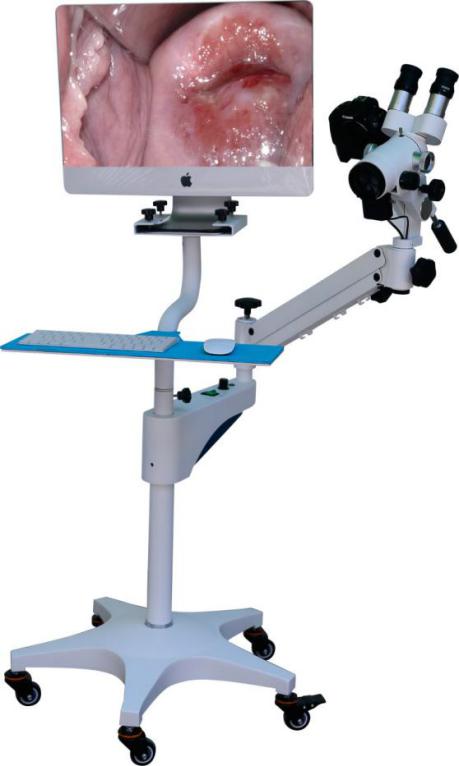 附表：图像处理功能介绍1.软件支持WinXP、Win7、Win8操作系统。2.支持所有的符合微软DirectShow标准的采集卡。3.采集方式：软件支持脚踏开关采集、鼠标、键盘采集。4.实时视频特效，可以对视频加浅绿、深绿、反转、灰色滤镜。5.图像裁剪，可自定义取图区域，取图形状可选矩形和圆形。6.对采集图片可以加日期标注。对采集区图像可以设置单列和两列等排列方式。7.软件支持录像，通过加入压缩编码，减少录像文件占用硬盘空间。8.数据库存储容量大。数据库主要用来存储病人基本信息和检查结果文本信息，采集图像存储在硬盘上，不存入数据库,有效减少数据库文件的大小。9.采集图像存储支持BMP和JPG两种方式，bmp图片为标准未压缩文件，占用空间较大，JPG为有损压缩格式，占用硬盘空间小。10.多种报告格式可选，程序会根据每种报告格式动态生成界面，使用户填写的报告样式与真实报表一致，并提供打印预览功能。11.系统提供了丰富的词库和图库，用户只要通过鼠标的托放，即可快速编辑报告。同时对词库和图库可以添加修改。12.填写报告时，对一些常用项目，可以通过下拉的方式选择，对这些项目也可以增加，修改和删除。独立的报表设计器，可以利用模板快速设计出各种样式的报表。设计器提供文本，图像，线段等控件，每种控件都有自己的属性，属性种类丰富。13.提供RCI评估功能，并根据分值自动显示评估结果14.提供活检标注功能，醋酸反应实验。15.保存的报告数据存储在文件报表中，可以对该文件打印预览。同时可以把报告导出为JPG图片，方便查看。16.病历查询，提供多种查询条件，可以查看病人的采集图像和检查结果，导出单个病人检查结果，也可导出病人列表。17.数据库管理功能，可以删除部分或全部病人，可以恢复、备份、压缩数据库。*18.图像处理：软件支持定标、长度与面积的测量、滤色与伪彩、局部放大、文字与区域标注等基本图像处理功能。*19可连接PACS系统，发送病人报告。20.软件界面支持换肤，多种皮肤样式可选。尿碘检测仪参数 仪器清单耗材清单项目计划服务承诺书承诺人：（盖章）承诺日期：2018年1月16日评分标准和评分细则投标人自觉抵制政府采购领域商业贿赂行为承诺书抚顺县政府采购中心：开展治理政府采购领域商业贿赂专项工作，是中央确定的治理商业贿赂六个重点领域之一，它既是完善市场经济、构建社会主义和谐社会的客观需要，又是从源头上抑制腐败的有力措施，意义重大、影响深远。为深入贯彻落实中央和省委、省政府的有关部署及要求，进一步规范政府采购行为，营造公平竞争的政府采购市场环境，维护政府采购制度良好声誉，在参与采购代理机构组织的政府采购活动中，我方庄重承诺：一、依法参与政府采购活动，遵纪守法，诚信经营，公平竞争。二、不向采购单位、采购代理机构和政府采购评审专家提供任何形式的商业贿赂；对索取或接受商业贿赂的单位和个人，及时向财政部门和纪检监察机关举报。三、不以提供虚假资质文件等形式参与政府采购活动，不以虚假材料谋取中标。四、不采取不正当手段诋毁、排挤其它投标人，与其它参与政府采购活动投标人保持良性的竞争关系。五、不与采购单位、采购代理机构和政府采购评审专家恶意串通，自觉维护政府采购公平竞争的市场秩序。六、不与其它投标人串通采取围标、陪标等商业欺诈手段谋取中标，积极维护国家利益、社会公共利益和采购单位的合法权益。七、严格履行政府采购合同约定义务，不在政府采购合同执行过程中采取降低质量或标准、减少数量、拖延交付时间等方式损害采购单位的利益，并自觉承担违约责任。八、自觉接受并积极配合财政部门和纪检监察机关依法实施的监督检查，如实反映情况，及时提供有关证明材料。（公司名称）                                                   2018年  月   日无重大违法记录的承诺致：抚顺县政府采购中心  我单位近三年内，在经营活动中没有重大违法记录，特此承诺。 若招标采购单位在本项目采购过程中发现我单位近三年内在经营活动中有重大违法记录，我单位将无条件地退出本项目的招标，并承担因此引起的一切后果。                  投标人名称（公章）：      法定代表或其授权人（签字）：                                     日   期： 2018年   月    日包号投标价投标保证金（人民币 元）1详见报价一览表 元包号 货物名称投标报价有无投标保证金交货/交付时间备注1阴道镜2尿碘分析仪投标报价（大写）投标报价（大写）观察角度斜式45°观察物镜焦距300mm  可选配：230mm/280mm目镜倍率10X 视度调节范围-5D～+5D*物镜倍率0.4X—2.75X连续变倍总放大倍率  2.6X-17.3X变倍比1:6.8视场范围75mm～11.5mm调焦范围20mm*冷光源10W高亮度LED光源;照度：30000LUX以上*图像传感器佳能照相机*有效像素1800万像素最低照度0.1Lux*分辨率1920X1080P  1200TVL以上图像处理系统苹果一体电脑：四核CPU 内存：8G 硬盘1T  光驱  21.5吋高亮度专业彩色液晶显示器  彩色激光打印机软件功能简介：（见附表）支架系统稳定的五星底座，可旋转的气动式悬臂支架，可使阴道显微镜精确稳定，自由升降，实现空间任意点固定、平衡、无惯性和反弹，轻松实现镜头水平/垂直方向自由移动。灵活的手柄调节，可使镜头左右，上仰下倾随意调节和固定，并可使光学镜头前后移动。序号名称数量备注1光学显微阴道镜主机1含LED光源2光电转换接口13LED冷光源电源14平衡悬臂15立柱16底座171800万像素照相机11920X1080P8苹果一体电脑121.5吋9一体电脑支架1含键盘、鼠标10彩色激光打印机1方法学原理砷铈催化电化学法传感器类型一次性丝印电极式芯片测试目标物类型无机碘离子正确度系统性偏倚≤ ±30μg/L或±10%(取大者)精密度当尿碘浓度<100μg/L时，CV≤15%；当尿碘浓度>100μg/L，CV≤10%测试范围50-600μg/L检测速度每样≤180秒仪器操作类型单机操作数据记录400条电源电压A.C 220±20V工作电压5V/1A运行环境温度：10-30°C相对湿度：≤85%仪器尺寸15.5cm×15cm×12cm物料名称数量仪器主机壹台电源线壹根数据线壹根RS232转换线壹根软件存储U盘壹个说明书壹份合格证壹张【加配】1毫升移液器壹支物料名称数量尿液纯化管A100支（25支/盒*4）尿液纯化管B100支（25支/盒*4）电极传感器100支（25支/盒*4）样品处理管（已分装）100支（25支/盒*4）校准卡1张直吸管100支使用说明书1份快速操作指导卡/临床参考标准卡1份【加配】移液器吸头100个包号：包号：包号：包号：包号：项目名称：抚顺县公安局购检测设备项目名称：抚顺县公安局购检测设备项目名称：抚顺县公安局购检测设备项目名称：抚顺县公安局购检测设备项目名称：抚顺县公安局购检测设备招标文件要求招标文件要求招标文件要求投标文件响应内容备注项目内容：检车设备付款方式及条件：具体按采购合同约定执行服务期限合同签订后      年验收执行国家标准质量保证期合同签订后      年售后服务执行国家相关要求   …其他序号项目评分细则评分细则评分细则序号项目分项名称满分分值评分标准1价格（50）报价50分报价得分=（所有有效投标供应商的最低报价/投标供应商的报价）*价格权重（50）*1002技术（30分）技术指标30分供应商针对本项目技术要求响应程度，全部响应无偏离得10分2技术（30分）技术指标30分供应商针对本项目出具的服务方案及供货方案，由评委酌情打分，最多得20分3商务（17分）业绩5分投标人近三年以来有类似项目业绩，单项合同额不低于本项目。每个加1分，最多5分。以中标通知书和合同复印件为准。3商务（17分）服务12分是否给出优惠和承诺，程度如何；对后续服务等方面的承诺，以及特色服务和响应措施等情况。由评委酌情打分，最高得12分。4其他（3分）投标文件编制质量3分根据投标文件是否按要求编制目录及页码、投标报价表与报价明细表的金额是否一致、报价明细表有无合计和计算错误、投标报价明细表有无遗漏项、所提供复印件是否清晰、资料排放是否杂乱、装订是否整齐、签字盖章是否齐全、有无缺篇少页等情况酌情打分，得0-3分。